ΣΤΕΡΕΩΣΗ ΚΑΙ ΑΠΟΚΑΤΑΣΤΑΣΗ Ι. Ν. ΑΓΙΟΥ ΑΝΔΡΕΑ ΣΤΟ ΛΙΒΑΔΙ ΚΥΘΗΡΩΝΤο έργο εντάχθηκε στο Επιχειρησιακό Πρόγραμμα «Αττική 2014-2020» με προϋπολογισμό 445.000 €, χρηματοδότηση από το Ευρωπαϊκό Ταμείο Περιφερειακής Ανάπτυξης και δικαιούχο τη Διεύθυνση Αναστήλωσης Βυζαντινών και Μεταβυζαντινών Μνημείων του ΥΠΠΟΑ.Ο Ι. Ναός Αγίου Ανδρέα στο Λιβάδι Κυθήρων είναι κηρυγμένο ως προέχον βυζαντινό διατηρητέο μνημείο (ΦΕΚ 58/Α΄/11-3-1925) και ανήκει στον τύπο των μεταβατικών σταυροειδών εγγεγραμμένων ναών. Μετά το σεισμό του 2006 απαιτήθηκαν υποστυλώσεις στο εσωτερικό του ναού και έκτοτε δεν είναι επισκέψιμος. Το προτεινόμενο έργο περιλαμβάνει τις εργασίες στερέωσης και αποκατάστασης του μνημείου για την επαναλειτουργία του. Με τη λήξη του έργου θα αποδοθεί προς χρήση ένα σημαντικό μνημείο στους κατοίκους και τους επισκέπτες της νήσου των Κυθήρων. Η ΕΦΑ Δυτικής Αττικής, Πειραιώς και Νήσων, αρμόδια Υπηρεσία του ΥΠΠΟΑ για την προστασία του μνημείου, σε συνεργασία με την Μητρόπολη Κυθήρων και Αντικυθήρων, θα προβούν σε όλες τις απαραίτητες ενέργειες για τη διασφάλιση της συντήρησης και της λειτουργίας του μνημείου, καθώς ο ναός θα λειτουργήσει ως επισκέψιμος.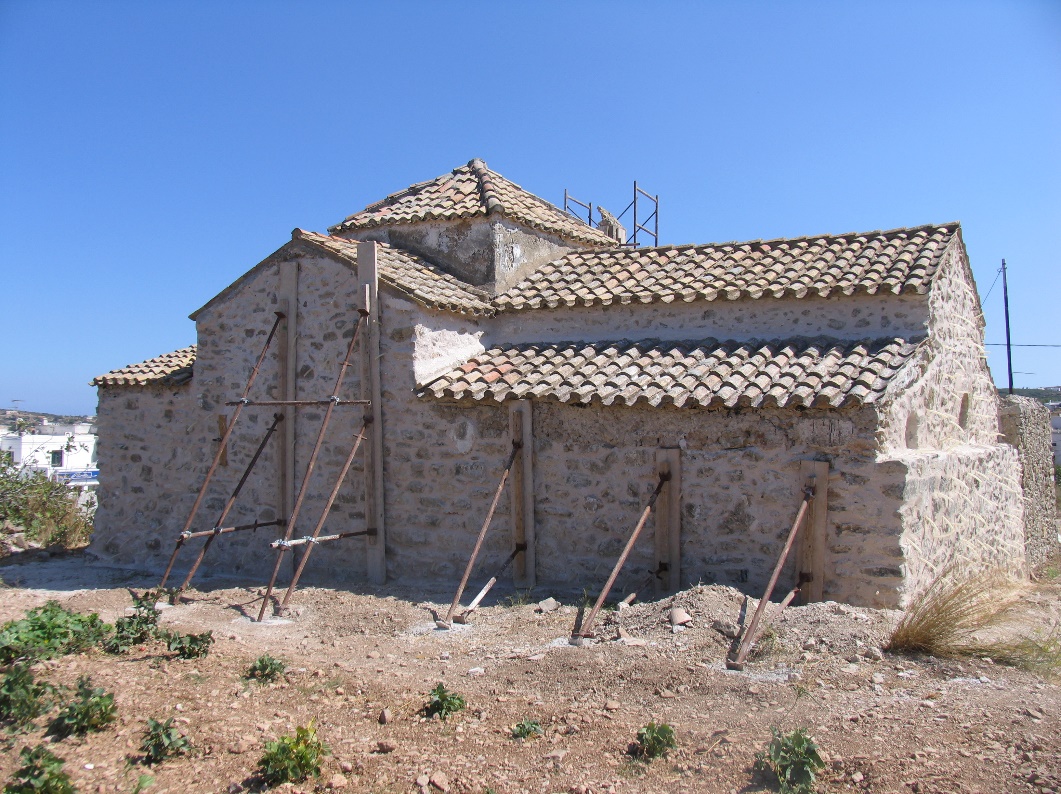 